Publicado en Madrid el 22/09/2017 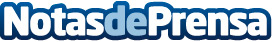 Espectacular inauguración de Perfumerias Arcas con Ylenia y Rafa Mora en la localidad de Petrer (Alicante)El nuevo local, con 1.200 m2, hace el número 21 de la marca y a dicha inauguración acudieron más de 4.000 personas que fueron agasajados con servicio de catering y múltiples regalosDatos de contacto:Judith García-CuevasMarketing- Tormo Franquicias Consulting911 592 558 Nota de prensa publicada en: https://www.notasdeprensa.es/espectacular-inauguracion-de-perfumerias-arcas Categorias: Franquicias Valencia Consumo http://www.notasdeprensa.es